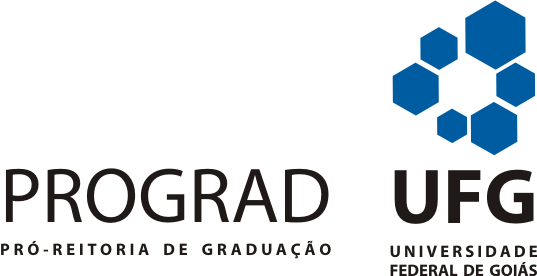 VI Seminário Avaliação dos Cursos e Suas Repercussões no Ensino de GraduaçãoData: 16/06/2014Endereço eletrônico do e-MEC: emec.mec.gov.brPREPARANDO PARA RECEBER A COMISSÃO DE AVALIAÇÃO IN LOCOPastas/responsáveisEstatuto e Regimento da UFG (				)PDI (							)PPC (							)NDE (							)Portarias de criaçãoConvocatória de reuniõesAtasRelatórios de avaliação da CPA/CAVIAta de criação da CPA/CAVIAtas de reuniãoConselho Diretor (					)Estrutura de funcionamento (reuniões mensais, e extraordinárias)Composição (professores, técnicos administrativos e estudantes)Convocatórias das ReuniõesAtas Atividades complementares (				)RegulamentoCalendárioOrientaçõesPlanilha de controle, caso existaPasta dos Professores (					) - Montar ficha para controleFicha cadastral de cada professor, caso existaPortaria de nomeação no DOU (ficha funcional completa)Documentos comprobatórios – Diplomas e CPF/RGCurrículo lattes impresso e atualizadoComprovação de publicações dos últimos 3 anosComprovação de participação em eventos dos últimos 3 anosPesquisa (						)Lista dos projetos em andamento extrato SAPPPlanilha de projetos de pesquisa financiados – Agência e valor nos últimos 2 anos;Alunos do curso envolvidos em pesquisa pibid, pibit, Fapeg, cnpq, etc.Extensão (						)Projetos de extensão em andamentoPlanilha de projetos de extensão com financiamentoNúmero de usuários atendidos por anoBolsas de monitoria de extensãoDisciplinas (						)Planos de ensino;Planilha de notas do sistema UFG (diário de classe)Acervo bibliográfico do curso (Biblioteca central)Lista do acervo bibliográfico do cursoLista do acervo de títulos da bibliografia básica e da complementar de cada disciplinaLista de periódicos disponíveis para acesso (assinados e portal Capes)Repositório institucional, caso exista.Lista de títulos em processo de compra (importante para comprovação(empenho))Sobre o curso (							)Atas de aprovação no conselho diretorPortaria de criação do cursoSituação da aprovação no ProgradResolução de criaçãoPortarias anterioresEstágio (							)Portarias de designação de coordenador de estágioManual do estágioTermo de convênio Universidade X EscolaTermo de compromissoModelo de relatório de estágio (Pode ser um presencial)TCC (								)Projeto do TCCOrientações geraisCalendárioCritério de avaliação Modelo de TCCSeparar alguns TCCs para exemplificarLibras/Meio ambiente/relações étnico raciaisEmenta da disciplina de libras no PPC do curso;Mostrar nos planos de ensino o trabalho com meio ambiente e relações étnico -raciais;Mostrar com atas do NDE ações para incorporação no PPCLista de disciplinas de NL que abrangem Meio ambiente/relações étnico raciais, caso o curso não tenha em sua sugestão de fluxo.